V4 – FlammenprobeMaterialien: 		Tüpfelplatte, Gasbrenner, Magnesiastäbchen, Becherglas	Chemikalien: 		Natriumchlorid, Kaliumchlorid, Lithiumchlorid, konz. Salzsäure, dest. Wasser	 Durchführung: 		Die Salze werden in etwas Wasser gelöst und getrennt auf die Tüpfelplatte gegeben. In ein Becherglas wird etwas konzentrierte Salzsäure gegeben und das Magnesiastäbchen hineingetaucht. Über dem Gasbrenner wird es anschließend ausgeglüht. Das Magnesiastäbchen wird in eine der Salzlösungen getaucht und über die Brennerflamme gehalten. Der Vorgang wird für alle Salzlösungen wiederholt.Beobachtung:			Natriumchlorid brennt mit gelber, Kaliumchlorid mit schwach rosa und Lithiumchlorid mit rot-violetter Flamme.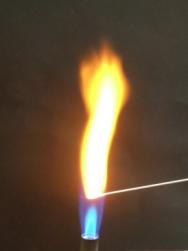 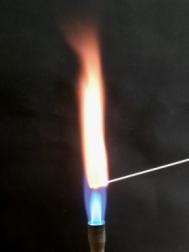 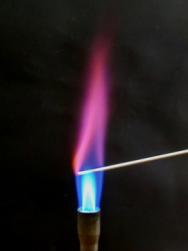 Abbildung : Natriumchlorid (links), Kaliumchlorid (mitte), Lithiumchlorid (rechts)Deutung: 	Ein Charakteristikum der Alkalimetalle ist deren Flammenfärbung. Durch Erhitzen werden die Elektronen der Alkalimetallionen auf ein höheres Energielevel angehoben und fallen anschließend wieder in ihren Grundzustand zurück, wobei die Energiedifferenz in Form von elektromagnetischer Strahlung freigegeben wird. Sie liegt im Bereich des sichtbaren Lichts und kann somit von uns wahrgenommen werden. Jedes Alkalimetall(ion) emittiert dabei eine für sich charakteristische Wellenlänge und wir nehmen somit unterschiedliche Farben war.Literatur: 	[1] M, Stimming; W. Buller, http://www.uni-regensburg.de/chemie-pharmazie/anorganische-chemie-pfitzner/medien/data-demo/2007-2008/mswbalkalimetalle.pdf, 23.11.2007 (Zuletzt abgerufen am 16.08.2014, 11:19 Uhr)GefahrenstoffeGefahrenstoffeGefahrenstoffeGefahrenstoffeGefahrenstoffeGefahrenstoffeGefahrenstoffeGefahrenstoffeGefahrenstoffeKaliumchloridKaliumchloridKaliumchlorid--------  --  --  NatriumchloridNatriumchloridNatriumchlorid------------LithiumchloridLithiumchloridLithiumchloridH302 H315 H319H302 H315 H319H302 H315 H319P302+P352 P305+P351+P338  P302+P352 P305+P351+P338  P302+P352 P305+P351+P338  konz. Salzsäurekonz. Salzsäurekonz. SalzsäureH314 H335 H290H314 H335 H290H314 H335 H290P280 P301+P330+P331 P305+P351+P338  P280 P301+P330+P331 P305+P351+P338  P280 P301+P330+P331 P305+P351+P338  